s                        ТОО «Sino Technics Astana(Сино Техникс Астана)»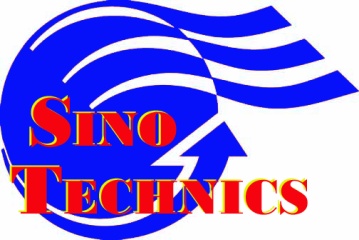                                     РНН 62020035460 г. Астана, ул. Акжол 49, оф.6                           тел./факс: 8(7172)472775__________________________________________________________________Заводские  масла производства КНРШины высокого качества  производства КНРТак же предлагаем приобрести запасные части на автоспецтехнику производства КНРОтдел продажи запчастей: 8(7172) 47-27-74, 8-701-870-65-71Отдел корпоративных продаж: 8(7172) 54-57-17, 8-701-206-10-22Отдел продажи автоспецтехники: 8(7172) 54-57-17, 8-701-870-65-70Email: st-astana2011@mail.ruМасло дизельное MOBILЖидкости и СмазкиАнтифризБольшой выбор запасных частей на автоспецтехнику производства КНРОтдел продажи запчастей: 8(7172) 47-27-74, 8-701-870-65-71Отдел корпоративных продаж: 8(7172) 54-57-17, 8-701-206-10-22Отдел продажи автоспецтехники: 8(7172) 54-57-17, 8-701-870-65-70Email: st-astana2011@mail.ru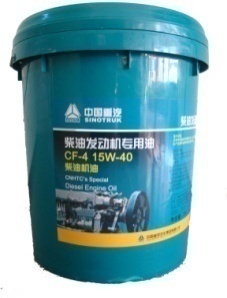 НаименованиеЕмкостьл/кгЦена розничная с НДСЦена оптовая с НДСМоторное 10 W-3018/1612 50012 000Моторное 10 W-30200/170129000125000МоторноеCF-4 15 W-4018/1612 50012 000МоторноеCF-4 15 W-405/4,545004000МоторноеCF-4 15 W-40200/170129000125000Трансмиссионное 85w/90 GL-518/1613 50013 000Гидравлическое L-HM 4618/1611 50011 000Гидравлическое L-HM 46200/170118000114000Гидравлическое ATF 8# (на кор.авт.)18/1614 50014 000Размер \ МодельЦена розничная с НДС                Цена оптовая с НДС                   12,00R 20   20-ти слойные64 00062 50012,00R 20  18-ти слойные57 00055 50011,00R 20 18-ти слойные57 00055 50010,00R 20 18-ти слойные54 00052 5009,00R 20  PR 1645 00043 500315/80R22,5  PR 1856 00054 500295/80R22,5  PR 1855 00053 500385/65 R22,565 00064 50023,5-25 PR 20235 000235 00017,5-25 PR 16125 000125 000Камера 23,5-25 20 00020 000Флиппер 23,5-25 14 00014 000Камера 17,5-25 14 00014 000Флиппер 17,5-25 9 0009 000Камера 12.00/11.00/10.00/09.005 500/4 500/4 000/4 0005 500/4 500/4 000/4 000Флиппер 12.00/11.00/10.00/09.0015001500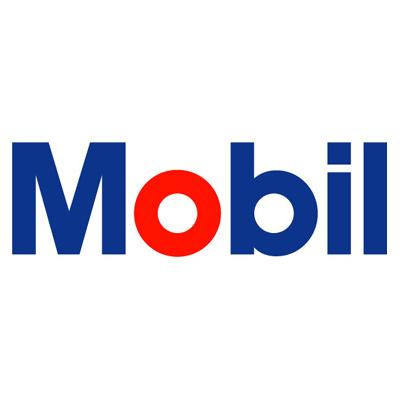 НаименованиеЕмкостьлЦена розничная с НДСЦена оптовая с НДСМоторное  MOBIL DELVAC MX EXTRA 10W-40202000018500Моторное  MOBIL DELVAC MX EXTRA 10W-40208185000180000Гидравлическое MOBIL  UNIVIS N 32201700015500Гидравлическое MOBIL  UNIVIS N 32208145000140000Гидравлическое MOBIL UNIVIS N 46201700015500Гидравлическое MOBIL UNIVIS N 46208145000140000Трансмиссионное  MOBIL ATF 220202150020000Трансмиссионное  MOBIL ATF 220208197000192000НаименованиеЕмкостьЦена розничная с НДСЦена оптовая с НДС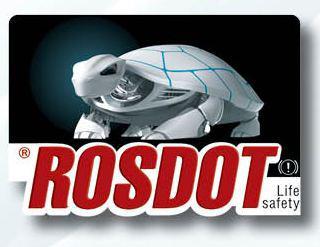 Тормозная жидкость Рост-Дот-40,5 л500400Тормозная жидкость Рост-Дот-41 л800700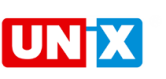 Тормозная жидкость Дот-40,5 л300250Литол-245 кг39003500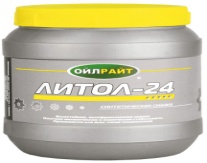 Литол-242 кг15001300Литол-240,8 кг600500Литол-240,3 кг300250Литол-240,15 кг250200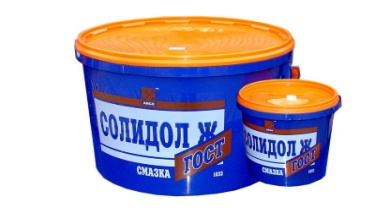 Солидол жировой5 кг23002000Солидол жировой2 кг1000800Солидол жировой0,85 кг600500Солидол жировой0,3 кг300300Солидол жировой0,15 кг200200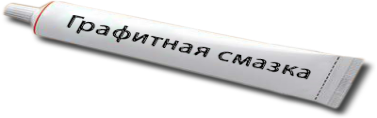 Графитная смазка0,18400400Графитная смазка0,06200200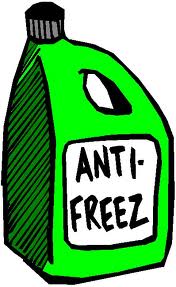 НаименованиеЕмкостьЦена розничная с НДСЦена оптовая с НДСFELIX  зеленый10 л37003400FELIX  зеленый5 л19001700X-FREEZE зеленый10 л33003000X-FREEZE красный10 л34003200X-FREEZE красный5 л17001500АНТИГЕЛЬ FELIXАНТИГЕЛЬ FELIX0,34 л1000800Очиститель карбюратора CARBОчиститель карбюратора CARB0,45 л500400